Anmeldeformular für Ausstellende auf Alzeyer Zukunftstag 31.08.2024Ihre Organisation / Institution / Unternehmen: Ansprechpartner*in (Vor- und Nachname): E-Mailadresse Ansprechpartner*in: Telefonnummer: Dürfen die Daten der genannten Ansprechperson veröffentlicht werden? Falls nein, ist auch die Angabe einer alternativen Kontaktperson möglich.  ja  neinIhre Webseite: Ihre Standgröße:Welche Anschlüsse benötigen Sie? Strom, 230 V 	 Starkstrom, >230 V	 WasserKurzbeschreibung Ihres Unternehmens/Initiative/Vereins o. d. g. (3-5 Sätze): Beschreibung Informationsangebote auf der Messe: Falls vorhanden: Beschreibung Mitmachangebote auf der Messe: Falls vorhanden: Verkaufsangebote auf der Messe : 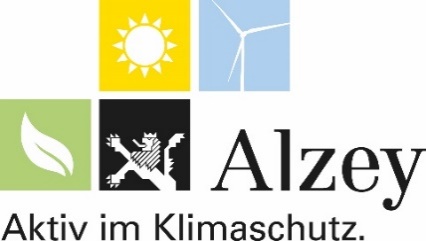 Wünsche oder Bemerkungen:Bitte senden Sie dieses Formular und – falls vorhanden – für eine gute Bewerbung Foto- und / oder Pressematerial von sich an: lisa.stabel@alzey.deMit der Übersendung stimmen Sie rechtlich der Nutzung ausschließlich zu Werbezwecken für die Klimamesse in Alzey durch die Stadtverwaltung Alzey zu. Breite				Länge 3 m 3 m 6 m 6 m anderes Maß:   9 m anderes Maß: 